台南應用科技大學紅外線熱感應儀借用申請表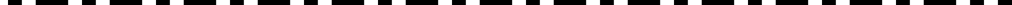 台南應用科技大學紅外線熱感應儀借用申請表單位場地名稱活動名稱起訖時間自	  年	  月	  日	  午	  時起至	  年	  月	  日	  午	  時	  止自	  年	  月	  日	  午	  時起至	  年	  月	  日	  午	  時	  止自	  年	  月	  日	  午	  時起至	  年	  月	  日	  午	  時	  止自	  年	  月	  日	  午	  時起至	  年	  月	  日	  午	  時	  止自	  年	  月	  日	  午	  時起至	  年	  月	  日	  午	  時	  止自	  年	  月	  日	  午	  時起至	  年	  月	  日	  午	  時	  止參加人數                                               人                                               人                                               人                                               人                                               人                                               人器材名稱紅外線熱感應儀紅外線熱感應儀紅外線熱感應儀紅外線熱感應儀紅外線熱感應儀紅外線熱感應儀借 用 人單位：	   姓名: 	   電話:單位：	   姓名: 	   電話:單位：	   姓名: 	   電話:單位：	   姓名: 	   電話:單位：	   姓名: 	   電話:單位：	   姓名: 	   電話:  衛 保 組  衛 保 組備註:1.辦理借用器材申請：請於三週之前完成借用申請手續，審核通過後始可使用器材。2.紅外線熱感應儀提供校內重大會議或100人以上集會，使用該單位須派專人協助架設器材事宜。3.借用器材如有遺失或毀損之情形者，應由借用單位(人)負賠償之責任。4.活動結束後借用器材必須於當日上班時間或隔日上班時間之歸還，請持二聯單至衛保組辦理歸還手續。5.如有情況需要，學校可以取消借用權利；借用單位(人)不得有異議。                                                                     (第一聯)由衛保組保存備註:1.辦理借用器材申請：請於三週之前完成借用申請手續，審核通過後始可使用器材。2.紅外線熱感應儀提供校內重大會議或100人以上集會，使用該單位須派專人協助架設器材事宜。3.借用器材如有遺失或毀損之情形者，應由借用單位(人)負賠償之責任。4.活動結束後借用器材必須於當日上班時間或隔日上班時間之歸還，請持二聯單至衛保組辦理歸還手續。5.如有情況需要，學校可以取消借用權利；借用單位(人)不得有異議。                                                                     (第一聯)由衛保組保存備註:1.辦理借用器材申請：請於三週之前完成借用申請手續，審核通過後始可使用器材。2.紅外線熱感應儀提供校內重大會議或100人以上集會，使用該單位須派專人協助架設器材事宜。3.借用器材如有遺失或毀損之情形者，應由借用單位(人)負賠償之責任。4.活動結束後借用器材必須於當日上班時間或隔日上班時間之歸還，請持二聯單至衛保組辦理歸還手續。5.如有情況需要，學校可以取消借用權利；借用單位(人)不得有異議。                                                                     (第一聯)由衛保組保存備註:1.辦理借用器材申請：請於三週之前完成借用申請手續，審核通過後始可使用器材。2.紅外線熱感應儀提供校內重大會議或100人以上集會，使用該單位須派專人協助架設器材事宜。3.借用器材如有遺失或毀損之情形者，應由借用單位(人)負賠償之責任。4.活動結束後借用器材必須於當日上班時間或隔日上班時間之歸還，請持二聯單至衛保組辦理歸還手續。5.如有情況需要，學校可以取消借用權利；借用單位(人)不得有異議。                                                                     (第一聯)由衛保組保存備註:1.辦理借用器材申請：請於三週之前完成借用申請手續，審核通過後始可使用器材。2.紅外線熱感應儀提供校內重大會議或100人以上集會，使用該單位須派專人協助架設器材事宜。3.借用器材如有遺失或毀損之情形者，應由借用單位(人)負賠償之責任。4.活動結束後借用器材必須於當日上班時間或隔日上班時間之歸還，請持二聯單至衛保組辦理歸還手續。5.如有情況需要，學校可以取消借用權利；借用單位(人)不得有異議。                                                                     (第一聯)由衛保組保存備註:1.辦理借用器材申請：請於三週之前完成借用申請手續，審核通過後始可使用器材。2.紅外線熱感應儀提供校內重大會議或100人以上集會，使用該單位須派專人協助架設器材事宜。3.借用器材如有遺失或毀損之情形者，應由借用單位(人)負賠償之責任。4.活動結束後借用器材必須於當日上班時間或隔日上班時間之歸還，請持二聯單至衛保組辦理歸還手續。5.如有情況需要，學校可以取消借用權利；借用單位(人)不得有異議。                                                                     (第一聯)由衛保組保存備註:1.辦理借用器材申請：請於三週之前完成借用申請手續，審核通過後始可使用器材。2.紅外線熱感應儀提供校內重大會議或100人以上集會，使用該單位須派專人協助架設器材事宜。3.借用器材如有遺失或毀損之情形者，應由借用單位(人)負賠償之責任。4.活動結束後借用器材必須於當日上班時間或隔日上班時間之歸還，請持二聯單至衛保組辦理歸還手續。5.如有情況需要，學校可以取消借用權利；借用單位(人)不得有異議。                                                                     (第一聯)由衛保組保存單位場地名稱活動名稱起訖時間自	  年	  月	  日	  午	  時起至	  年	  月	  日	  午	  時	  止自	  年	  月	  日	  午	  時起至	  年	  月	  日	  午	  時	  止自	  年	  月	  日	  午	  時起至	  年	  月	  日	  午	  時	  止自	  年	  月	  日	  午	  時起至	  年	  月	  日	  午	  時	  止自	  年	  月	  日	  午	  時起至	  年	  月	  日	  午	  時	  止自	  年	  月	  日	  午	  時起至	  年	  月	  日	  午	  時	  止參加人數                                               人                                               人                                               人                                               人                                               人                                               人器材名稱紅外線熱感應儀紅外線熱感應儀紅外線熱感應儀紅外線熱感應儀紅外線熱感應儀紅外線熱感應儀借 用 人單位：	   姓名: 	   電話:單位：	   姓名: 	   電話:單位：	   姓名: 	   電話:單位：	   姓名: 	   電話:單位：	   姓名: 	   電話:單位：	   姓名: 	   電話:  衛 保 組  衛 保 組備註:1.辦理借用器材申請：請於三週之前完成借用申請手續，審核通過後始可使用器材。2.紅外線熱感應儀提供校內重大會議或100人以上集會，使用該單位須派專人協助架設器材事宜。3.借用器材如有遺失或毀損之情形者，應由借用單位(人)負賠償之責任。4.活動結束後借用器材必須於當日上班時間或隔日上班時間之歸還，請持二聯單至衛保組辦理歸還手續。5.如有情況需要，學校可以取消借用權利；借用單位(人)不得有異議。                                                                 (第二聯)借用單位(人)保存備註:1.辦理借用器材申請：請於三週之前完成借用申請手續，審核通過後始可使用器材。2.紅外線熱感應儀提供校內重大會議或100人以上集會，使用該單位須派專人協助架設器材事宜。3.借用器材如有遺失或毀損之情形者，應由借用單位(人)負賠償之責任。4.活動結束後借用器材必須於當日上班時間或隔日上班時間之歸還，請持二聯單至衛保組辦理歸還手續。5.如有情況需要，學校可以取消借用權利；借用單位(人)不得有異議。                                                                 (第二聯)借用單位(人)保存備註:1.辦理借用器材申請：請於三週之前完成借用申請手續，審核通過後始可使用器材。2.紅外線熱感應儀提供校內重大會議或100人以上集會，使用該單位須派專人協助架設器材事宜。3.借用器材如有遺失或毀損之情形者，應由借用單位(人)負賠償之責任。4.活動結束後借用器材必須於當日上班時間或隔日上班時間之歸還，請持二聯單至衛保組辦理歸還手續。5.如有情況需要，學校可以取消借用權利；借用單位(人)不得有異議。                                                                 (第二聯)借用單位(人)保存備註:1.辦理借用器材申請：請於三週之前完成借用申請手續，審核通過後始可使用器材。2.紅外線熱感應儀提供校內重大會議或100人以上集會，使用該單位須派專人協助架設器材事宜。3.借用器材如有遺失或毀損之情形者，應由借用單位(人)負賠償之責任。4.活動結束後借用器材必須於當日上班時間或隔日上班時間之歸還，請持二聯單至衛保組辦理歸還手續。5.如有情況需要，學校可以取消借用權利；借用單位(人)不得有異議。                                                                 (第二聯)借用單位(人)保存備註:1.辦理借用器材申請：請於三週之前完成借用申請手續，審核通過後始可使用器材。2.紅外線熱感應儀提供校內重大會議或100人以上集會，使用該單位須派專人協助架設器材事宜。3.借用器材如有遺失或毀損之情形者，應由借用單位(人)負賠償之責任。4.活動結束後借用器材必須於當日上班時間或隔日上班時間之歸還，請持二聯單至衛保組辦理歸還手續。5.如有情況需要，學校可以取消借用權利；借用單位(人)不得有異議。                                                                 (第二聯)借用單位(人)保存備註:1.辦理借用器材申請：請於三週之前完成借用申請手續，審核通過後始可使用器材。2.紅外線熱感應儀提供校內重大會議或100人以上集會，使用該單位須派專人協助架設器材事宜。3.借用器材如有遺失或毀損之情形者，應由借用單位(人)負賠償之責任。4.活動結束後借用器材必須於當日上班時間或隔日上班時間之歸還，請持二聯單至衛保組辦理歸還手續。5.如有情況需要，學校可以取消借用權利；借用單位(人)不得有異議。                                                                 (第二聯)借用單位(人)保存備註:1.辦理借用器材申請：請於三週之前完成借用申請手續，審核通過後始可使用器材。2.紅外線熱感應儀提供校內重大會議或100人以上集會，使用該單位須派專人協助架設器材事宜。3.借用器材如有遺失或毀損之情形者，應由借用單位(人)負賠償之責任。4.活動結束後借用器材必須於當日上班時間或隔日上班時間之歸還，請持二聯單至衛保組辦理歸還手續。5.如有情況需要，學校可以取消借用權利；借用單位(人)不得有異議。                                                                 (第二聯)借用單位(人)保存